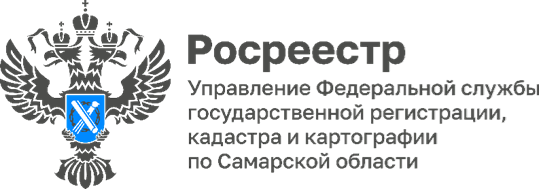 11.01.2024Как приблизить час победы     С прошлого года сотрудники самарского Управления Росреестра помогают волонтерскому сообществу «Самара для фронта» в изготовлении маскировочных сетей. Их плетение стало сегодня одной из важных задач.      Эта кропотливая работа требует внимания и усидчивости. Процесс работы происходит поэтапно: сначала нарезаются ленты, затем осваивается технология плетения.      Волонтеры уверены: чем качественней будет изготовлено маскировочное снаряжение, тем больше людей, техники и сооружений будет спасено, и тем быстрее наступит долгожданный мир. «Сегодня, как никогда, нам всем важно быть одной дружной командой в поддержке наших земляков на фронте, – отмечает заместитель руководителя Управления Росреестра по Самарской области Татьяна Титова. 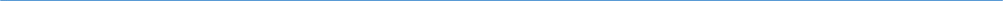 Материал подготовлен пресс-службойУправления Росреестра по Самарской области